S t r u č n o   s a v j e t o v a n j eProcjena vrijednosti nekretnina – prihodovna metodaHGK Županijska komora OsijekEuropske avenije 13, Osijek02. studenog 2016. (srijeda) 14,00 – 19,00 satiTeme koje će biti obuhvaćene stručnim savjetovanjem su:Predavač: mr. Igor Kaluđer, dipl.oec. - stručnjak za procjenu nekretnina prihodovnom metodom, predavač na Visokoj školi za financije i pravo - Effectus učilište u Zagrebu.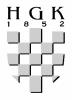 HRVATSKA GOSPODARSKA KOMORAŽUPANIJSKA KOMORA OSIJEK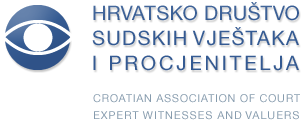 1.Uvod u prihodovnu metodu 
1.1.Rezon prihodovne metode 
1.2.Usporedba s ostalim metodama 
1.3.Prikladnost prihodovne metode2.Ekonomski koncepti 2.1.Vremenska vrijednost novca 
2.2.Oportunitetni trošak, kamatne stope i diskontne stope3.Regulatorni okvir 3.1.Međunarodni standardi (IVS, RICS, Tegova) 
3.2.Regulatorni okvir u RH 
3.3.Regulatorni okvir u EU
4.Procjena parametara 4.1.Prihodi 
4.2.Troškovi 
4.3.Diskontne stope 
4.4.Investicijski period 
4.5.Stupanj popunjenosti 
4.6.Rizik naplate5.Metode 5.1.Direktna kapitalizacija 
5.2.Metoda diskontiranog novčanog toka 
5.3.Opća prihodovna metoda 
5.4.Pojednostavljena prihodovna metoda 
5.5.Periodička prihodovna metoda 
5.6.Procjena prava građenja 
5.7.Rezidualna metoda 
5.8.Analiza osjetljivost6.Specifičnosti određenih vrsta nekretnina 6.1.Uredski prostori 
6.2.Turistički objekti: hoteli, marine, itd 
6.3.Proizvodni objekti 
6.4.Skladišni objekti